                                                                                     ПРОЄКТ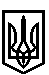 ТРОСТЯНЕЦЬКА СІЛЬСЬКА РАДАТРОСТЯНЕЦЬКОЇ ОБ'ЄДНАНОЇ ТЕРИТОРІАЛЬНОЇ ГРОМАДИМиколаївського району  Львівської областіVІІ сесія VІІІ скликанняР І Ш Е Н Н Я10 лютого 2021 року                                 с. Тростянець		                                 №Про затвердження звіту про експертнугрошову оцінку земельної ділянки,що надається у власність шляхом викупуБорисовському Б.М., Оприск М.В.   Розглянувши  звіт про експертну грошову оцінку земельної ділянки, що знаходиться в користуванні Борисовського Б.М., Оприск М.В. в с. Тростянець, вул. Зелена, 5а Миколаївського району Львівської області,  керуючись ст. 122, 126, 127, 128  Земельного  кодексу  України, пунктом 34 частини 1 статті 26 Закону України «Про місцеве самоврядування в Україні», враховуючи висновок постійної комісії сільської ради з питань земельних відносин, будівництва, архітектури, просторового планування, природних ресурсів та екології,  сільська рада                                            ВИРІШИЛА:               1. Затвердити  Звіт про експертну грошову оцінку земельної ділянки, площею                0,64 га кадастровий номер 4623081200:12:000:0276 в с. Тростянець, вул. Зелена, 5 а.               2. Затвердити ціну продажу земельної ділянки площею 0,64 га кадастровий номер 4623081200:12:000:0276 для обслуговування складських приміщень та майстерні кованих виробів  в с. Тростянець, вул. Зелена, 5 а,  на підставі висновку про експертну грошову оцінку земельної ділянки, в розмірі 383 296,00 гривень (триста вісімдесят три тисячі двісті дев’яносто шість грн 00коп.), що у розрахунку на один квадратний метр земельної ділянки становить 59,89 грн. (п’ятдесят дев’ять грн 89 коп)   3. Продати Борисовському Богдану Михайловичу, Оприск Марті Володимирівні за 383 296,00 гривень (триста вісімдесят три тисячі двісті дев’яносто шість грн 00коп.) земельну ділянку площею 0,64 га кадастровий номер: 4623081200:12:000:0276 для обслуговування складських приміщень та майстерні кованих виробів в с. Тростянець, вул. Зелена, 5а.  4. Борисовському Богдану Михайловичу, Оприск Марті Володимирівні укласти з Тростянецькою сільською  радою договір купівлі-продажу земельної ділянки площею 0,64 га та провести оплату згідно з діючим законодавством.  5. Припинити дію договору оренди земельної ділянки від 23.11.2020року площею      0,64 га в с. Тростянець, вул. Зелена, 5а  Миколаївського району Львівської області  в момент набуття права власності на вказану земельну ділянку.             6.   Контроль за виконанням рішення покласти на постійну комісію з питань земельних відносин, будівництва, архітектури, просторового планування, природних ресурсів та екології  (голова комісії І. Соснило).Сільський голова                                                          		                       Михайло Цихуляк